План мероприятий в период весенних каникул 2022–2023 учебного года
в МБОУ «Школа № 75»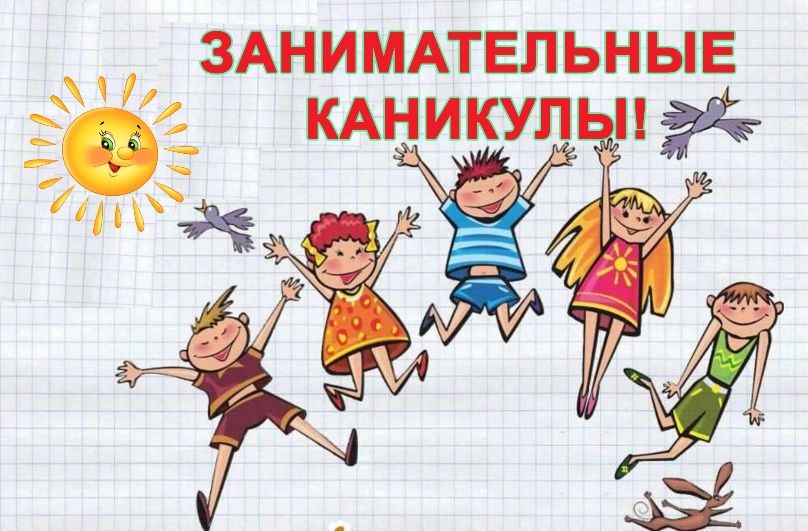 МероприятиеДата и время проведенияДата и время проведенияМесто и формат проведенияКатегория участниковОтветственныеОрганизационно-методическая работаОрганизационно-методическая работаОрганизационно-методическая работаОрганизационно-методическая работаОрганизационно-методическая работаОрганизационно-методическая работаОперативное совещание «Организация весенних каникул» для классных руководителей.Инструктаж работников школы и ответственных лиц из числа администрации школы:о правилах проведения выездных мероприятий;первоочередных действиях при угрозе террористического акта;действиях при обнаружении взрывчатых веществ, взрывных и подозрительных устройствах;требованиях к обеспечению безопасности и сохранности здания и имущества учреждения;Оперативное совещание «Организация весенних каникул» для классных руководителей.Инструктаж работников школы и ответственных лиц из числа администрации школы:о правилах проведения выездных мероприятий;первоочередных действиях при угрозе террористического акта;действиях при обнаружении взрывчатых веществ, взрывных и подозрительных устройствах;требованиях к обеспечению безопасности и сохранности здания и имущества учреждения;11.03.2023Актовый залПедагогический коллективЗаместитель директора по ВР Пода И.А.Заместитель директора по АХР Морозова Е.Н.Классные часы «Каникулы с пользой». Инструктаж обучающихся по правилам ТБ, ПБ, ДД, правилам поведения во время выездных мероприятий, на улице, на общественном транспорте в целях предупреждения травматизмаКлассные часы «Каникулы с пользой». Инструктаж обучающихся по правилам ТБ, ПБ, ДД, правилам поведения во время выездных мероприятий, на улице, на общественном транспорте в целях предупреждения травматизма21.03.2023В соответствии с графиком проведения классных часов Обучающиеся 1–11-х классовКлассные руководители 1–11-х классовОформление информационного стенда «Каникулы. Весна-2023». Размещение информации на странице во Вконтакте
 и на сайте школыОформление информационного стенда «Каникулы. Весна-2023». Размещение информации на странице во Вконтакте
 и на сайте школыдо 20.03.2023Вестибюль 1-го этажа.Школьный сайтАдминистрация и обучающиесяЗаместитель директора по ВР Пода И.А.Спортивно-оздоровительные мероприятияСпортивно-оздоровительные мероприятияСпортивно-оздоровительные мероприятияСпортивно-оздоровительные мероприятияСпортивно-оздоровительные мероприятияСпортивно-оздоровительные мероприятияПодготовка к Президентским состязаниям, Президентским старатамПодготовка к Президентским состязаниям, Президентским старатам27-28. 03.202310:00–14:00Спортивный зал, спортивная площадка на улицеОбучающиеся 5-8 классовБоровкова М.А., Старунова И.Д., Кравченко С.С., Кононенко Д.А., Яценко М.В.Социально значимые мероприятияСоциально значимые мероприятияСоциально значимые мероприятияСоциально значимые мероприятияСоциально значимые мероприятияСоциально значимые мероприятияЭкскурсия по школьному музею«России славные сыны» Экскурсия по школьному музею«России славные сыны» 30-31.03.2023Школьный музейОбучающиеся 1-х классовЕмельянова Н.Н.Интеллектуальный марафон, посвященный знанию истории России и государственных символов «Славься страна – мы гордимся тобой!»Интеллектуальный марафон, посвященный знанию истории России и государственных символов «Славься страна – мы гордимся тобой!»22.03.2023Кабинет 407Обучающиеся 8–11-х классовИсторический  клубРабота библиотекиРабота библиотекиРабота библиотекиРабота библиотекиРабота библиотекиРабота библиотекиИгра «Открываем книгу-открываем мир»Игра «Открываем книгу-открываем мир»28.03.202312:00–13:00Школьная библиотекаОбучающиеся 1–4-х классов Педагог-библиотекарь Леонидова М.В.Квест «Здорово жить»Квест «Здорово жить»29.03.202310:00–11:00Школьная библиотекаОбучающиеся 5–7-х классовПедагог-библиотекарь Кузьминова М.С.Классные мероприятияКлассные мероприятияКлассные мероприятияКлассные мероприятияКлассные мероприятияКлассные мероприятияЭкскурсия по школьному музеюЭкскурсия по школьному музею30.03.2023Школьный музейОбучающиеся 3 «А», 1 «А», 2 «О», 3 «С», 2 «Т», 1 «К», 2 «К», 2 «Т» классовЕмельянова Н.Н.Экскурсия по школьному музеюЭкскурсия по школьному музею31.03.2023Школьный музейОбучающиеся 1 «Г», 1 «Ж», 1 «В», 1 «Д», 1 «Л», 2 «З», 1 «М», 2 «А» классовЕмельянова Н.Н.Музей «Россия – моя история»Музей «Россия – моя история»21.03.2023Проспект Шолохова 31ИОбучающиеся 2 «Б», 1 «П» классовПопова Е.В., Лисова А.Н.Музей «Россия – моя история»Музей «Россия – моя история»30.03.2023Проспект Шолохова 31ИОбучающиеся 2 «Л», 1 «Ч» классовСеменова Н.В.Музей «Россия – моя история»Музей «Россия – моя история»25.03.2023Проспект Шолохова 31ИОбучающиеся 2 «Ф» классаТрофимова Л.В.Музей «Россия – моя история»Музей «Россия – моя история»28.03.2023Проспект Шолохова 31ИОбучающиеся 3 «Г», 1 «Х», 1 «У», 4 «З», 4 «В», 4 «Б» классовНестерова Т.Ю., Лебедева А.А., Петрова Ю.В., Кутасова Е.В., Бердникова Е.Ю.Музей «Россия – моя история»Музей «Россия – моя история»29.03.2023Проспект Шолохова 31ИОбучающиеся 3 «З» классаПетрова Ю.В.«Памятные места Великой Отечественной Войны» «Памятные места Великой Отечественной Войны» 27.03.2023Г. Ростов-на-ДонуОбучающиеся 2 «Г», 1 «З» классовСоколова Т.В., Хевелева О.А.«Памятные места Великой Отечественной Войны» «Памятные места Великой Отечественной Войны» 29.03.2023Г. Ростов-на-ДонуОбучающиеся 2 «Д», 2 «Р», 3 «И», 3 «О», 4 «Д» классовКривошапкина Е.Г., Петрова И.С., Гаврилова О.В.«Памятные места Великой Отечественной Войны» «Памятные места Великой Отечественной Войны» 28.03.2023Г. Ростов-на-ДонуОбучающиеся 2 «Ж», 3 «Е», 3 «К» классовВерещагина Н.В., Цымбалова А.Ф.Музей ШоколадаМузей Шоколада18.03.2023Обучающиеся 3 «Ж» классовМедникова Е.О.«Аксайский музей военной техники под открытым небом»«Аксайский музей военной техники под открытым небом»21.03.2023Г. АксайОбучающиеся 2 «Е», 2 «П», 4 «Е» классовЧилингирова С.В., Шлапкова Р.Г.«Аксайский музей военной техники под открытым небом»«Аксайский музей военной техники под открытым небом»28.03.2023Г. АксайОбучающиеся 3 «Л», 4 «К» классвоУльвачева Т.И., Зубачева И.Ю.31.03.2023Обучающиеся 4 «А» классовБатакова Е.Ю.Парк победы на СуворовскомПарк победы на Суворовском27.03.2023Мкр. СуворовскийОбучающиеся 2 «И» классаМагомедова М.Э.Экскурсия в пожарную часть СуворовскийЭкскурсия в пожарную часть Суворовский29.03.2023Обучающиеся 2 «Т» классаСидоренко С.В.Экскурсия в парк имени 70-летия ПобедыЭкскурсия в парк имени 70-летия Победы28.03.2023Обучающиеся 2 «М», 3 «М» классовМарченко С.В., Чернова А.В.Экскурсия в парк имени 70-летия ПобедыЭкскурсия в парк имени 70-летия Победы27.03.2023Обучающиеся 3 «Н», 4 «Г» классовХолодова Д.В., Ильичёва Т.С.Экскурсия в парк имени 70-летия ПобедыЭкскурсия в парк имени 70-летия Победы24.03.2023Обучающиеся 3 «Р» классовТристан Е.В.Экскурсия в парк имени 70-летия ПобедыЭкскурсия в парк имени 70-летия Победы25.03.2023Обучающиеся 1 «Б», 4 «Т», 4 «М» классовДворская И.С., Ноженкова Е.Н.Экскурсия в парк имени 70-летия ПобедыЭкскурсия в парк имени 70-летия Победы21.03.2023Обучающиеся 1 «У» классовЛебедева А.А.«Пешком в родную историю»«Пешком в родную историю»28.03.2023Обучающиеся 2 «Н» классовКоролькова Ю.Г.Поход в исторический паркПоход в исторический парк26.03.2023Обучающиеся 2 «С» классовШкавро А.А.Поход в музей КазачестваПоход в музей Казачества24.03.2023Обучающиеся 2 «Х», 4 «С» классовЗахарченко Л.С.Поход в кинотеатрПоход в кинотеатр23.03.2023Обучающиеся 3 «В» классовЮртайкина О.И.Экскурсия в с. Большие Салы к памятнику ОгановцамЭкскурсия в с. Большие Салы к памятнику Огановцам29.03.2023Обучающиеся 3 «П» классовКостина Т.Н.Поход в Донской военно-патриотический музейПоход в Донской военно-патриотический музей01.04.2023Обучающиеся 1 «И», 1 «Е», 1 «Н» классовБочкова А.С., Компаниец О.А., Степанян С.П.Поездка на Самбекские ВысотыПоездка на Самбекские Высоты21.03.2023Обучающиеся 5 «А» классовСтальная В.В.Поездка в Краеведческий музейПоездка в Краеведческий музей27.03.2023Обучающиеся 5 «Г» классовБочкова М.А.Поездка в кинотеатрПоездка в кинотеатр29.03.2023Обучающиеся 5 «Д» классаБосова Ю.И.Поездка в кинотеатрПоездка в кинотеатр28.03.2023Обучающиеся 5 «Ж», 5 «З», 5 «К», 5 «М», 6 «А», 6 «Л», 11 «Г», 9 «В» классовДюкарева К.Д., Петроченко Е.В., Шандыга Ю.Ю., Ковалева Е.В., Толкачева Е.В., Морозова Н.Г., Печковская Е.А., Леонова Д.А.Поездка в кинотеатрПоездка в кинотеатр31.03.2023Обучающиеся 5 «Л», 6 «З», 7 «Б» классовДонцова А.С., Рыбак А.Н., Козыревская С.В.Поездка в кинотеатрПоездка в кинотеатр27.03.2023Обучающиеся 6 «Б», 6 «Д», 6 «Е» классовСычева К.М., Михно Е.В., Подгорная И.В.Поездка в кинотеатрПоездка в кинотеатр02.04.2023Обучающиеся 6 «Г», 6 «Ж» классовТоропкова А.П., Емельянова Н.Н.Поездка в кинотеатрПоездка в кинотеатр22.03.2023Обучающиеся 7 «В», 7 «Г», 7 «Ж» классовЕланская Е.В., Песчанская К.В., Угненко А.А.Поездка в кинотеатрПоездка в кинотеатр25.03.2023Обучающиеся 11 «Б», 9 «К» классовПоталай В.А., Морозова В.А.Поездка в кинотеатрПоездка в кинотеатр21.03.2023Обучающиеся 10 «Б», 9 «И», 9 «Е» классовБелова О.В., Белоглазова Т.Н., Солонинова Т.В. Поездка в кинотеатрПоездка в кинотеатр18.03.2023Обучающиеся 9 «Д» классаМантель В.И.Поход в музей «В тишине»Поход в музей «В тишине»18.03.2023Обучающиеся 5 «И» классаШамардина Ю.А.Поездка в музей «Донская казачья Гвардия»Поездка в музей «Донская казачья Гвардия»27.03.2023Обучающиеся 6 «В» классаНедодаева О.Д.Поездка в музей «Донская казачья Гвардия»Поездка в музей «Донская казачья Гвардия»22.03.2023Обучающиеся 7 «И», 8 «Л» классовАксененко Г.К., Русина Л.В.Поездка в музей «Донская казачья Гвардия»Поездка в музей «Донская казачья Гвардия»23.03.2023Обучающиеся 8 «И» классаМирошниченко Ю.В.Поход в театр им. ГорькогоПоход в театр им. Горького21.03.2023Обучающиеся 11 «А», 11 «В», 10 «А», 9 «Д», 9 «Б» классовАверкина С.А., Исакова Н.А., Мантель В.И., Курочкина В.А.Поездка в КраснодарПоездка в Краснодар22-23.03.2023Обучающиеся 8 «А» классаКислица М.А.Поездка в ВолгоградПоездка в Волгоград27.03.2023Обучающиеся 8 «Б», 8 «Ж» классовШкурай Г.А.Работа с детьми, семьями социального риска и находящимися в трудной жизненной ситуации, состоящими на учетеРабота с детьми, семьями социального риска и находящимися в трудной жизненной ситуации, состоящими на учетеРабота с детьми, семьями социального риска и находящимися в трудной жизненной ситуации, состоящими на учетеРабота с детьми, семьями социального риска и находящимися в трудной жизненной ситуации, состоящими на учетеРабота с детьми, семьями социального риска и находящимися в трудной жизненной ситуации, состоящими на учетеРабота с детьми, семьями социального риска и находящимися в трудной жизненной ситуации, состоящими на учетеЕжедневный мониторинг семей и обучающихся, состоящих на внутришкольном учете, учете в КДН и ЗПЕжедневный мониторинг семей и обучающихся, состоящих на внутришкольном учете, учете в КДН и ЗПВ течение каникулОнлайн-форматКлассные руководители.Обучающиеся и семьи, состоящие на внутришкольном учете, учете в КДН и ЗПСоциальный педагог Тороп Н.А., классные руководителиРабота с педагогическими кадрамиРабота с педагогическими кадрамиРабота с педагогическими кадрамиРабота с педагогическими кадрамиРабота с педагогическими кадрамиРабота с педагогическими кадрамиЗаседание педагогического совета «Итоги 3-й четверти. Историческое просвещение»Заседание педагогического совета «Итоги 3-й четверти. Историческое просвещение»24.03.202314:30Актовый залПедагогический коллективЗаместитель директора по УВР Тимошенко Е.А.Заседание ШМОЗаседание ШМО31.03.2023Кабинеты по графикуПедагогический коллективРуководители ШМОЗаседание методического совета «Что показали весенние ВПР-2023»Заседание методического совета «Что показали весенние ВПР-2023»27.03.202310:00–11:00УчительскаяРуководители ШМОЗаместитель директора по УВР Шкуратенко А.И., Кудря Н.В.Семинар для классных руководителей «Подготовка к занятиям "Разговоры о важном": проблемы и лучшие практики»Семинар для классных руководителей «Подготовка к занятиям "Разговоры о важном": проблемы и лучшие практики»29.03.202311:00–12:00БиблиотекаКлассные руководителиЗаместитель директора по ВР Пода И.А..Подготовка учебных кабинетов к началу новой четвертиПодготовка учебных кабинетов к началу новой четверти29.03.2023–31.03.2023Учебные кабинетыУчителя-предметникиЗаместитель директора по АХР Морозова Е.Н.